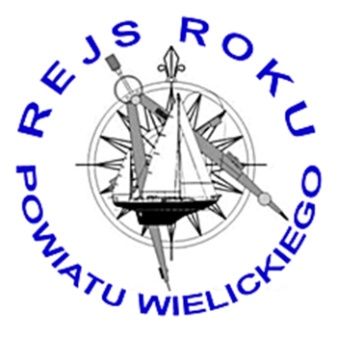 FORMULARZ ZGŁOSZENIA DO KONKURSUFOTOGRAFICZNEGO I MALARSKO – GRAFICZNEGOREJS ROKU POWIATU WIELICKIEGO 2019Zgłaszający: imię........................................................................nazwisko........................................................................................................telefon kontaktowy ......................................................   e-mail  .................................................................................................adres .............................................................................................................................................................................................…………………………………………………………………………………………………………………………………...Nazwa dzieła……….…………...................................................................................................................................................................... ..Kategoria:  Fotografia o tematyce żeglarskiej lub marynistycznej.  Obraz o tematyce żeglarskiej lub marynistycznej.  Grafika o tematyce żeglarskiej lub marynistycznej.       4. Data i miejsce wykonania dzieła.......................................................................................................................................................................................................Opis dzieła.…………………………………………………………………………………………………………………………………...…………………………………………………………………………………………………………………………………...…………………………………………………………………………………………………………………………………...…………………………………………………………………………………………………………………………………... OŚWIADCZENIE- integralna część Formularza Zgłoszeń do konkursu  Rejs RokuOświadczam, że posiadam wszelkie przewidziane prawem autorskim prawa do prezentowania materiałów zgłoszonych w ramach Konkursu Rejs Roku Powiatu Wielickiego.W związku z uczestnictwem w tym Konkursie wyrażam zgodę na wielokrotne, nieodpłatne publikacje i użytkowanie dla potrzeb konkursu w prasie, radio i telewizji, mediach społecznościowych, całości lub fragmentów moich prac zgłoszonych do konkursu:FotografieObrazyGrafikiPrzenoszę na organizatorów Konkursu moje prawa autorskie do przekazanych materiałów. Gwarantuję, że żaden z patronów medialnych i organizatorów przedsięwzięcia nie będzie zobowiązany do zapłaty wynagrodzeń na rzecz organizacji zbiorowego zarządzania majątkowymi prawami autorskimi lub prawami pokrewnymi w zakresie korzystania z materiałów obejmujących rejestrację audiowizualną i wykorzystanie medialne.Jednocześnie oświadczam, ze zapoznałem/zapoznałam się z regulaminem Konkursu Rejs Roku Powiatu Wielickiego.Data................................................                                Podpis (czytelny)...............................................................